 ERASMUS+ KA1 Projekt: „Identifikácia bariér v učení- špeciálne vzdelávacie potrebyIdentifying Barriers to Learning – A Special Educational Needs Masterclassprovided by ShipCon Limassol Ltd V termíne od 29. júla do 4. augusta 2018 sa vzdelávacieho pobytu v Taliansku, v meste Palermo  zúčastnila RNDr. Jana Gregorková. Kurz viedla p. Angela WINSTANLEY z Veľkej Británie.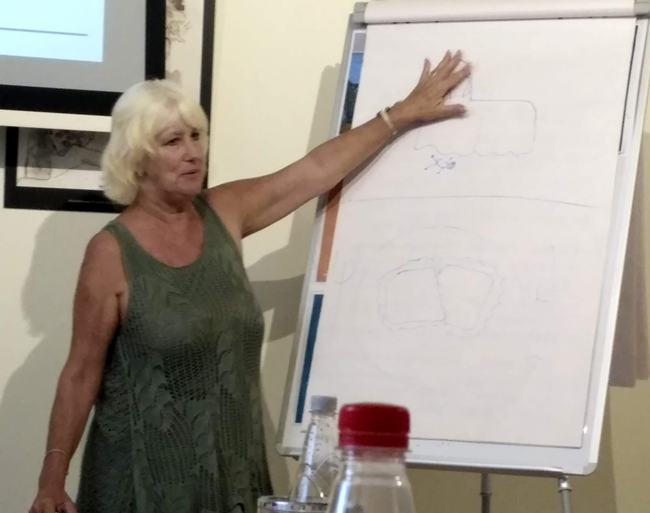 Vzdelávací  kurz bol o identifikácii bariér vo vzdelávaní žiakov so špeciálnymi vzdelávacími potrebami, bol vystavaný tak, aby učiteľovi pomohol  lepšie pochopiť potreby jednotlivcov s diagnózami ako dyspraxia, dyskalkúlia, dyslexia, ADD/ADHD, a priblížil kľúčové charakteristiky rôznych špecifických porúch. Prednášky, workshopy, skupinové diskusie, aj zážitkové formy práce s lektorkou  výrazne prispievajú k vylepšeniu prístupu učiteľa k jednotlivcom so špecifickými potrebami.Účastníci kurzu - 1 z Francúska, 3 z Rumunska, 7 z Poľska, 1 z Írska, 1 zo Slovenska. 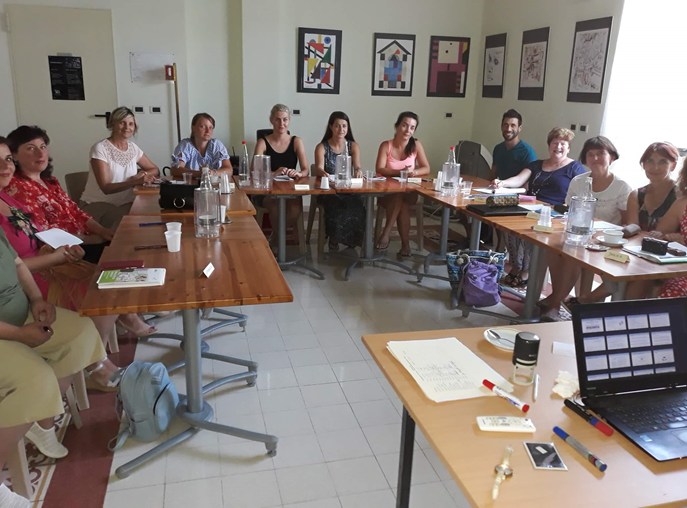 Program jednotlivých dní bol v čase od 9.00 do 12.30 následovný : 1.deň – História, terminológia, príčiny a súvislosti, definície jednotlivých porúch učenia sa žiakov2.deň – dyslexia – definície, identifikácia, znaky a súvislosti, možnosti pomoci vo vyučovacom procese – workshopy, zážitkové formy práce3.deň – dyspraxia, dysgrafia4.deň – dyskalkúlia, dyslexia versus dyskalkúlia5.deň – ADD/ADHD, Aspergerov syndrómPočas kurzu som mal každý účastník  možnosť diskutovať o diagnózach jedincov so špeciálnymi potrebami, najmä dyslexii, dyskalkúlii, dyspraxii, ( s ktorou som sa zatiaľ v mojejpraxi nestretla), ADD/ADHD, naučiť sa vnímať niektoré situácie v živote týchto jedincov ich očami a ušami a to  hlavne v zážitkových formách práce. Skupinové diskusie výrazne podporili budovanie partnerstiev v oblasti ďalšej stratégie pri práci s jednotlivcami - žiakmi so špeciálnymi vzdelávacími potrebami a výrazne zlepšili komunikačné schopnosti  učiteľa nielen v oblasti hovorovej angličtiny , ale i v oblasti odbornej angličtiny. Táto  aktivita bola veľmi dobre prepojená s potrebami a cieľmi našej školy.Kurz dal učiteľovi výbornú možnosť : učiť sa z príkladov dobrej praxe v zahraničíexperimentovať a rozvíjať nové vzdelávacie postupy a metódy výučbyzískať praktické zručnostiupevniť alebo rozšíriť svoju odbornú sieťzdieľať svoje vlastné vedomosti a zručnosti s učiacimi sa a/alebo inými osobamiupevniť spoluprácu s partnerskou inštitúciou/organizáciouzlepšiť svoje sociálne, jazykové a/alebo kultúrne kompetenciezvýšiť svoju zamestnanosť a kariérne možnostiZa úspešne ukončené aktivít programu obdržali účastníci kurzu  certifikát.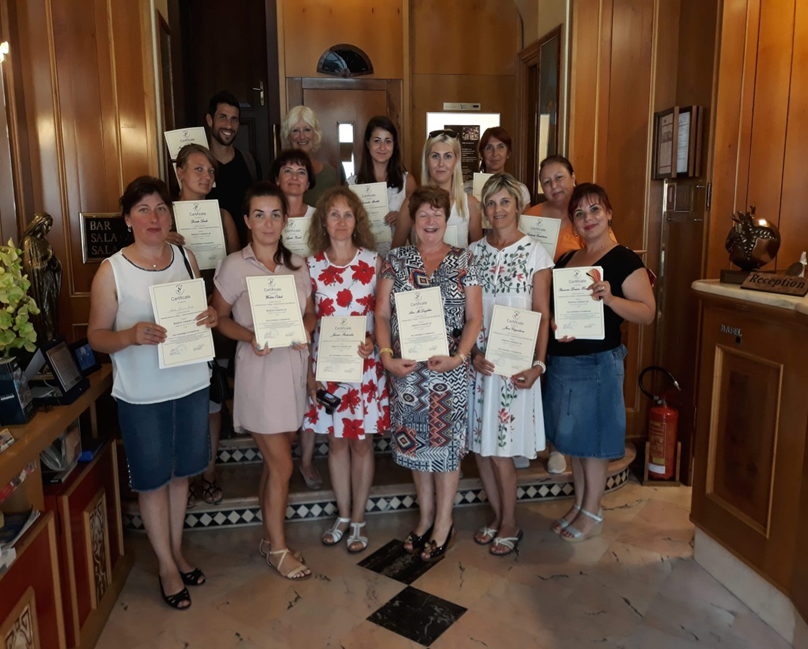 V popoludňajších hodinách mali účastníci kurzu možnosť bližšie spoznať rôzne  kultúrne pamiatky mesta i prístav a rozvíjať svoje organizačné i jazykové schopnosti.Získané vedomosti a zručnosti boli ďalej prediskutované poradách výchovných poradcov a poskytnuté ostatným učiteľom školy. Ďakujem za výnimočnú príležitosť a vrele odporúčam aj ďalším kolegom, pracujúcim v oblasti jednotlivcov so špeciálnymi potrebami.Fontána PRETORIA – „fontána hanby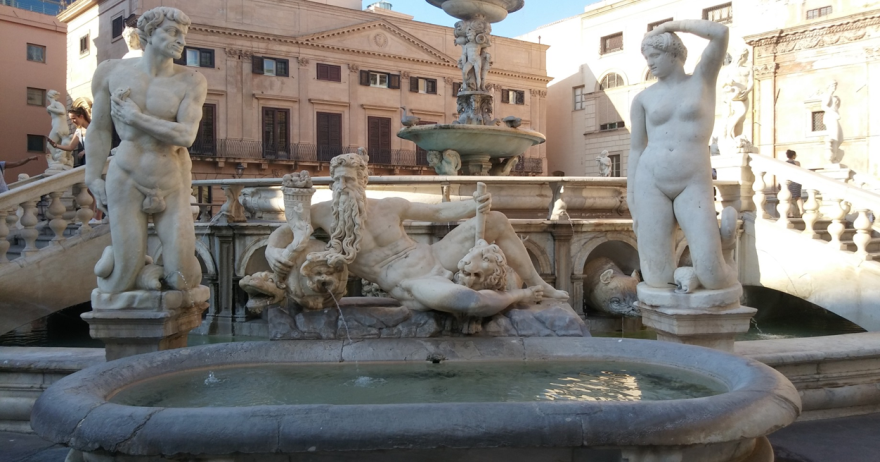 Katedrála Palermo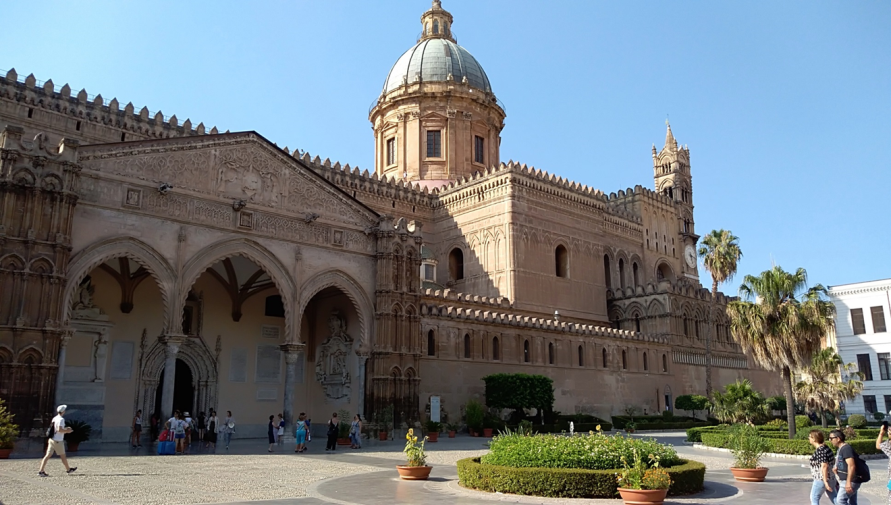 Teatro Massimo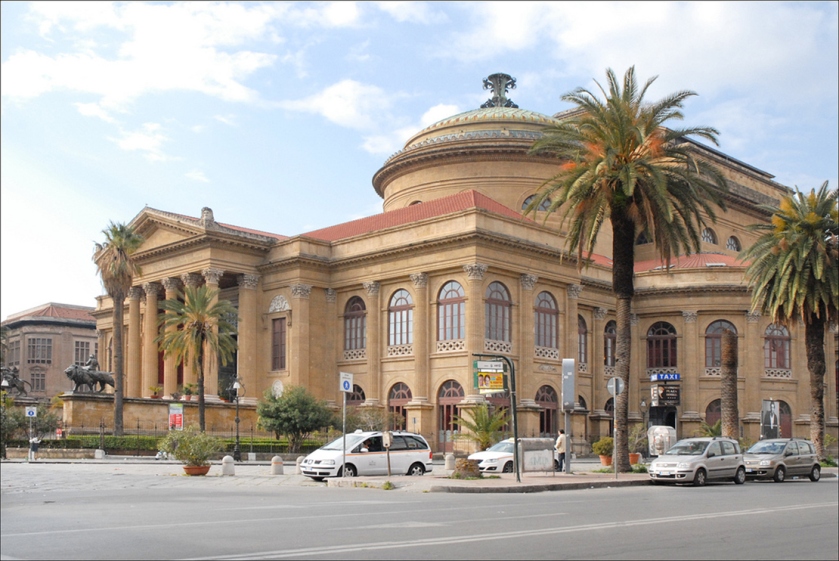 